FORMULARZ ZGŁASZANIA UWAG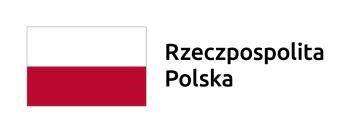 do treści Kryteriów wyboru OPERACJI na lata 2023-20291. Informacja o zgłaszającym2. Zgłaszane uwagi, wnioski i sugestie do Kryteriów wyboruData……………………………….								Stowarzyszenie „Razem na wyżyny”Ul. Cicha 72, 42-233 Mykanówe-mail: biuro@razemnawyzyny.plImię i nazwiskoInstytucja/organizacja (jeśli dotyczy)Adres do korespondencji /  Adres e-mailTelefon kontaktowyLp.Nazwa i numer kryterium, którego dotyczy proponowana zmianaPropozycja zmianyUzasadnienie zmiany(proponowane zmiany bez uzasadnienia ich nie będą brane pod uwagę)1.